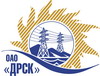 Открытое Акционерное Общество«Дальневосточная распределительная сетевая  компания»ПРОТОКОЛ № 529/УР-ВПзаседания закупочной комиссии по выбору победителя открытого электронного запроса предложений на право заключения договора: Аварийный ремонт кабельных линий 6-10 кВ г. Биробиджан филиала ЭС ЕАО закупка № 761 раздел 1.1.  ГКПЗ 2015Форма голосования членов Закупочной комиссии: очно-заочная.ПРИСУТСТВОВАЛИ: 10 членов постоянно действующей Закупочной комиссии ОАО «ДРСК»  2-го уровня.ВОПРОСЫ, ВЫНОСИМЫЕ НА РАССМОТРЕНИЕ ЗАКУПОЧНОЙ КОМИССИИ: Об утверждении результатов процедуры переторжки.Об итоговой ранжировке предложений.О выборе победителя запроса предложений.РЕШИЛИ:По вопросу № 1Признать процедуру переторжки состоявшейсяУтвердить окончательные цены предложений участниковПо вопросу № 2Утвердить итоговую ранжировку предложенийПо вопросу № 33.1 Планируемая стоимость закупки в соответствии с ГКПЗ: 599 339,0  рублей без учета НДС; 707 220,02 рублей с учетом НДС.3.2 Признать победителем запроса предложений Аварийный ремонт кабельных линий 6-10 кВ г. Биробиджан филиала ЭС ЕАО участника, занявшего первое место в итоговой ранжировке по степени предпочтительности для заказчика: ООО "Сельэлектрострой" (679015, Россия, Еврейская автономная обл., г. Биробиджан, ул. Советская, д. 127 В) на условиях: стоимость предложения 598 339,00 руб. без НДС (706 040,02 руб. с НДС). Срок выполнения: август – сентябрь 2015 г. Условия оплаты:  без аванса, расчет в течение 30 календарных дней после подписания справки о стоимости выполненных работ КС-3. Гарантия на своевременное и качественное выполнение работ, а также на устранение дефектов, возникших по вине подрядчика, составляет 24 месяца со дня подписания акта сдачи-приемки. Срок действия оферты в течение 120 дней с даты вскрытия конвертов (с 23.06.2015 г)г.  Благовещенск«06» июля 2015№п/пНаименование Участника закупки и его адресОбщая цена заявки до переторжки, руб. без НДСОбщая цена заявки после переторжки, руб. без НДСООО "Сельэлектрострой" (679015, Россия, Еврейская автономная обл., г. Биробиджан, ул. Советская, д. 127 В)598 339,00 руб. без НДС (706 040,02 руб. с НДС)Предложение не поступило2.ОАО "ВСЭСС" (Россия, г. Хабаровск, ул. Тихоокеанская, 165, 680042)599 339,00 руб. без НДС (707 220,02 руб. с НДС)Предложение не поступилоМесто в итоговой ранжировкеНаименование и адрес участникаЦена предложения до переторжки без НДС, руб.Окончательная цена предложения без НДС, руб.1 местоООО "Сельэлектрострой" (679015, Россия, Еврейская автономная обл., г. Биробиджан, ул. Советская, д. 127 В)598 339,00 руб. без НДС (706 040,02 руб. с НДС)598 339,00 руб. без НДС (706 040,02 руб. с НДС)2 местоОАО "ВСЭСС" (Россия, г. Хабаровск, ул. Тихоокеанская, 165, 680042)599 339,00 руб. без НДС (707 220,02 руб. с НДС)599 339,00 руб. без НДС (707 220,02 руб. с НДС)Ответственный секретарь Закупочной комиссии: Моторина О.А._______________________________Технический секретарь Закупочной комиссии: Чувашова О.В._______________________________